INSTITUTO NACIONALDEPARTAMENTO DE MATEMATICACoordinación Segundos MediosProfesora: Esperanza Guzmán C.                                                          GUÍA ÁREAS Y PERÍMETROS N° 1, Unidad Cero Área de un círculo:                                                 Área de un sector circular: Perímetro de la circunferencia:         Perímetro de un sector circular: Área y Perímetro de un segmento circular:                                          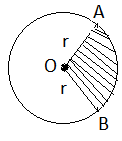 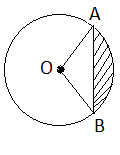 Área y Perímetro de un Trapecio Circular:El área resulta ser igual a la diferencia entre las áreas de los sectores circulares con radios R y r , respectivamente.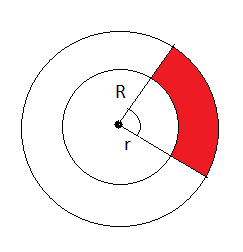 El perímetro es la suma de los arcos y el doble de la diferencia entre los radios.Área y Perímetro de una corona o anillo circular:Su área es la diferencia de las áreas de las circunferencias de radio R y r, respectivamente.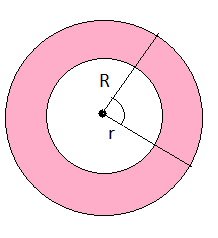 El perímetro es la suma de las longitudes de ambas circunferencias.Medición de Arcos.Medir un arco de una circunferencia no es una tarea fácil; a continuación veremos dos métodos para hacerlo:En grados sexagesimales: El arco mide lo mismo que el ángulo del centro que lo subtiende.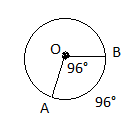 En unidades de longitud: La medida de un arco en grados es directamente proporcional a su medida  en centímetros, por tanto, si comparamos la medida de un arco con la circunferencia completa, obtenemos: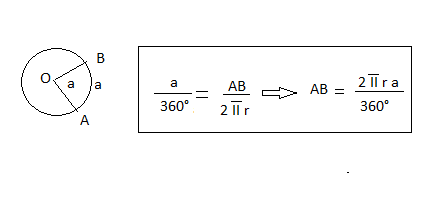 Ejemplos:1.- Calcular el área sombreada si  ,  y el  está inscrito en la semicircunferencia.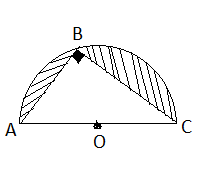 Solución:  a) El es rectángulo en  (propiedad del triángulo inscrito en una semi-circunferencia)Aplicando el teorema de Pitágoras:         .b)  (por diferencia de áreas)2.- O es el centro de la semicircunferencia, A es el centro del arco OB. Si . Calcular área y perímetro de la figura sombreada.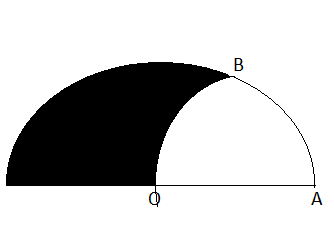 Solución:a) Unir B con O y A, formando el triángulo equilátero OAB. (los lados del triángulo son radios)b)        6,92 c)   ( por fórmula del área de un sector circular)d)    ( por fórmula del área de un segmento circular)e) Área no sombreada =  f)  =  ( diferencia entre área de la semicircunferencia y el área no sombreada)g)  , pero ,  ambos son subtendidos por ángulos de 60°. entonces       = 3.- El cuadrilátero ABCD es un cuadrado de lado 8 cm. E es punto medio de  y F punto medio de . Calcular el área achurada si A, B y G son centros de los arcos de la figura.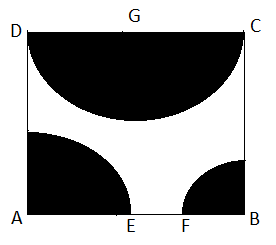 Solución:a) Si  , entonces  ; b) 4.- En el diámetro de la circunferencia de centro N, se describen semicircunferencia según indica la figura. Si =6cm. Calcular el área sombreada.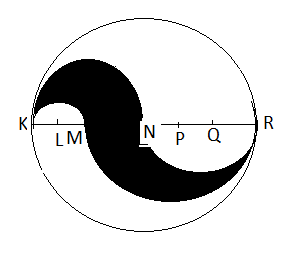 Solución:1) En la circunferencia de centro L ; r = 3 cm. ; en circunferencia de centro M ; r = 6 cm. ; en circunferencia de centro Q ; r = 6 cm. ; en circunferencia de centro P ; r = 9 cm.2) 5.- Un arco AB mide y las tangentes en A y en B forman un ángulo de 36°. Calcular el área del círculo.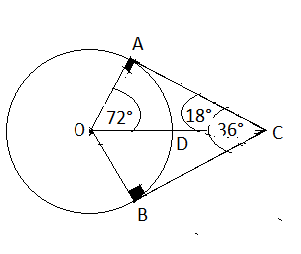 Solución:1) Si  , entonces  :                                               es bisectriz.             y    , por suma de ángulos interiores de un triángulo.2) Si arco =  , implica que arco .3)  ;    , por fórmula de la longitud de un arco.4) área de la circunferencia =  , por fórmula del área de una circunferencia.Ejercicios1.-. Cuadrilátero ABCD, cuadrado de lado 12cm. ; P , Q puntos medios. Calcular área sombreada.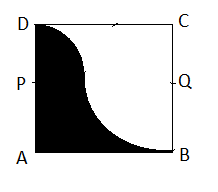 2.- Cuadrilátero PQRS es un cuadrado de lado 10cm. Calcular el área sombreada.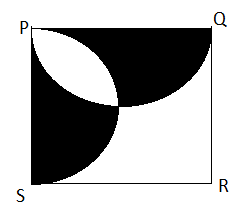 3.- Cuadrilátero ABCD cuadrado de lado 6 cm. Calcular área sombreada.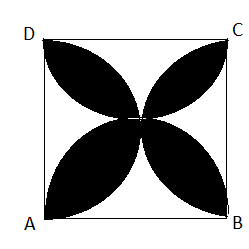 4.- Cuadrilátero PQRS es un cuadrado de lado 10 c m. Calcular el área sombreada.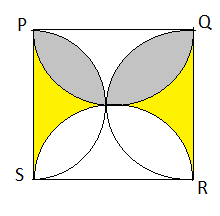 5.- Si el cuadrilátero EFGH cuadrado de lado 12 cm. Calcular el área y perímetro de la figura sombreada.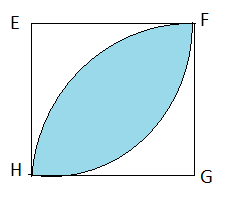 6.- Cuadrilátero ABCD es un cuadrado de lado 6 cm. Calcular el área sombreada.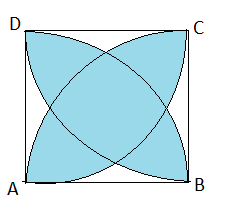 7.- El cuadrado PQRS tiene lado 8 cm. Calcular el área comprendida por las circunferencias inscrita y circunscrita al cuadrado.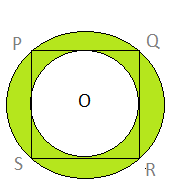 8.- Calcular la superficie de la parte sombreada si el cuadrado tiene un área 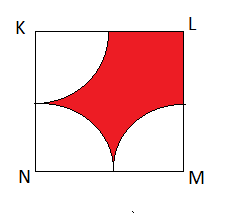 9.- Cuadrilátero EFHG es un cuadrado de lado 12cm. Calcular el área sombreada.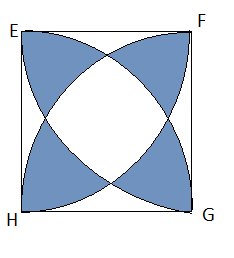 10.- El triángulo ABC es rectángulo en C.  ;   y . Con centro en A, se dibuja el arco CD. Calcular el área sombreada.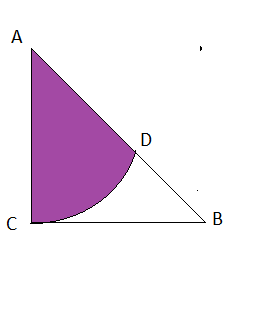 